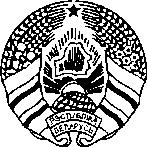 24 декабря 2019 г. № 99г.п. Лёзна 					г.п. ЛиозноО плане работы Лиозненскогорайонного Совета депутатовна 2020 год	На основании пункта 1 статьи 13 Закона Республики Беларусь          от 4 января 2010 г. № 108-З ”О местном управлении и самоуправлении в Республике Беларусь“ Лиозненский районный Совет депутатов РЕШИЛ:	Утвердить план работы Лиозненского районного Совета депутатов на 2020 год (прилагается).Председатель 							Т.Л.ДрилёнокШинкевич 51598УТВЕРЖДЕН								Решение Лиозненского 							районного Совета депутатов								24.12.2019 № 99ПЛАНработы Лиозненского районного Совета депутатов на 2020 годРаздел 1. Основные вопросы для рассмотренияна сессиях Лиозненского районного Совета депутатовПервый кварталО выполнении Мероприятий по наведению порядка на земле и благоустройству населенных пунктов Лиозненского района в 2019 году и задачах на 2020 год.					Районный штаб по благоустройству 							и наведения порядка на земле					Районная инспекция природных 	ресурсов					и охраны окружающей среды					Отдел землеустройства райисполкома					Сельские исполнительные комитетыВторой кварталО торговом обслуживании населения Лиозненского района.Третий кварталО реализации мероприятий подпрограммы ”Чистая вода“ Государственной программы ”Комфортное жилье и благоприятная среда“ на 2016-2020 годы на территории Лиозненского района.Отдел архитектуры и строительства, жилищно-коммунального хозяйства райисполкомаПостоянная комиссия районного Совета депутатов по вопросам промышленности, транспорта, развития строительного комплекса, жилищно-коммунального и дорожного хозяйстваЧетвертый кварталОтчет Лиозненского районного исполнительного комитета о выполнении основных параметров социально-экономического развития района в 2020 году и прогнозных показателях на 2021 год.О районном бюджете на 2021 год.Раздел 2. Основные вопросы для рассмотрения на заседаниях президиума районного Совета депутатовЯнварьОб итогах организационно-массовой работы местных Советов депутатов в 2019 году.Постоянная комиссия районного Совета депутатов по вопросам местного самоуправления и регламенту				Сельские Советы депутатовФевральО реализации в Лиозненском районе Закона Республики Беларусь от 11 ноября 2002 года № 149-З ”О личных подсобных хозяйствах граждан“.Управление по сельскому хозяйству и продовольствию райисполкомаПостоянная комиссия районного Совета депутатов по вопросам агропромышленного комплекса и экологииМарт(выездное заседание)О ходе реализации в 2019 году норм Декрета Президента Республики Беларусь от 2 апреля . № 3 ”О содействии занятости населения“ и задачах на 2020 год.Управление по труду, занятости и социальной защите райисполкомаСельские исполнительные комитетыПостоянно действующая комиссия по координации работы по содействию занятости населения при райисполкомеПостоянная комиссия районного Совета депутатов по вопросам социальной сферы, социальной защиты граждан и делам молодежиАпрель(выездное заседание)О работе Добромыслинского сельского исполнительного комитета по решению вопросов жизнеобеспечения населения.					Добромыслинский сельисполкомПостоянная комиссия районного Совета депутатов по вопросам местного самоуправления и регламентуМайО ходе выполнения местными органами власти поручения Президента Республики Беларусь по повышению эффективности управления государственным имуществом.Июнь(выездное заседание)О работе, проводимой в Лиозненском районе по ликвидации борщевика Сосновского.Управление по сельскому хозяйству и продовольствию райисполкомаСельские исполнительные комитетыРайонная инспекция природных 	ресурсов				и охраны окружающей среды				Отдел землеустройства райисполкомаПостоянная комиссия районного Совета депутатов по вопросам агропромышленного комплекса и экологииИюль(выездное заседание)О выполнении органами местного управления и самоуправления первичного территориального уровня Закона Республики Беларусь от 18 июля 2011 года № 300-З ”Об обращениях граждан и юридических лиц“.Сектор по работе с обращениями граждани юридических лиц, юридическим вопросам райисполкомаПостоянная комиссия районного Совета депутатов по вопросам местного самоуправления и регламентуАвгуст(выездное заседание)О ходе реализации в Лиозненском районе Указа Президента Республики Беларусь от 4 сентября . № 357 ”О пустующих и ветхих домах“.Отдел архитектуры и строительства, жилищно-коммунального хозяйства райисполкомаСельисполкомыПостоянная комиссия районного Совета депутатов по вопросам агропромышленного комплекса и экологииСентябрь(выездное заседание)О соблюдении руководителями организаций требований законодательства о пенсионном обеспечении.Управление по труду, занятости и социальной защите райисполкомаПостоянная комиссия районного Совета депутатов по вопросам бюджета и экономического развитияОктябрь(выездное заседание)О работе Бабиновичского сельского Совета депутатов по выполнению Закона Республики Беларусь от 4 января 2010 года 108-З ”О местном управлении и самоуправлении в Республике Беларусь“. Бабиновичский сельский Совет депутатовНоябрьО состоянии бытового обслуживания населения района и мерах по его совершенствованию.ЛУК ПБО ”Дабрабыт“Отдел экономики райисполкомаПостоянная комиссия районного Совета депутатов по вопросам бюджета и экономического развитияДекабрьО социально-экономическом развитии района в 2020 году и прогнозных показателях на 2021 год.О районном бюджете на 2021 год.Раздел 3. Основные вопросы для рассмотрения назаседаниях постоянных комиссий районного Совета депутатов/согласно планов работы комиссий/Раздел 4. Учеба депутатов районного Совета депутатов, председателей сельских Советов депутатов/по отдельному плану/ЛЁЗНЕНСКI РАЁННЫСАВЕТ ДЭПУТАТАЎРАШЭННЕЛИОЗНЕНСКИЙ РАЙОННЫЙСОВЕТ ДЕПУТАТОВРЕШЕНИЕОтдел экономики райисполкомаПостоянная комиссия районного Совета депутатов по вопросам бюджета и экономического развития Отдел экономики райисполкомаПостоянные комиссии районного Совета депутатовФинансовый отдел райисполкомаПостоянные комиссии районного Совета депутатовОтдел экономики райисполкомаПостоянная комиссия районного Совета депутатов по вопросам бюджета и экономического развития Постоянная комиссия районного Совета депутатов по вопросам местного самоуправления и регламентуОтдел экономики райисполкомаПостоянные комиссии районного Совета депутатовФинансовый отдел райисполкомаПостоянные комиссии районного Совета депутатов